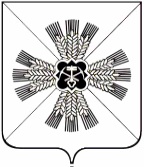 КЕМЕРОВСКАЯ ОБЛАСТЬАДМИНИСТРАЦИЯ ПРОМЫШЛЕННОВСКОГО МУНИЦИПАЛЬНОГО ОКРУГАПОСТАНОВЛЕНИЕот «18» июня 2021 г. № 1149-Ппгт. ПромышленнаяО дополнительных мерах по противодействию распространению новой коронавирусной инфекции (COVID-19)          На основании распоряжения Губернатора Кемеровской области – Кузбасса от 15.06.2021 № 85-рг «О дополнительных мерах по противодействию распространению новой коронавирусной инфекции (COVID-19)», учитывая санитарно-эпидемиологическую обстановку, предложение Главного государственного санитарного врача по Кемеровской области – Кузбассу от 14.06.2021 № 38 «О возобновлении ограничительных мероприятий», в целях противодействия распространению новой коронавирусной инфекции (COVID-19): 1. В период с 15.06.2021 по 30.06.2021:1.1. Приостановить проведение массовых мероприятий численностью более 50 человек, ранее разрешенных постановлением администрации Промышленновского муниципального округа от 28.05.2021 № 947-П «О снятии отдельных ограничений», проводимых в закрытых помещениях.Проведение массовых мероприятий, не приостановленных абзацем первым настоящего подпункта, осуществлять с соблюдением санитарно-эпидемиологических требований, в том числе масочного режима (использование средств защиты органов дыхания).1.2. Приостановить с 2 часов 00 минут до 6 часов 00 минут оказание услуг организациями общественного питания, за исключением:обслуживания навынос без организации посадочных мест;доставки заказов;обслуживания в объектах дорожного (придорожного) сервиса;обслуживания на территории аэропортов, авто- и железнодорожных вокзалов (станций).1.3. Приостановить деятельность организаций общественного питания, расположенных в открытых зонах для приема пищи (фуд-кортах) торговых центров и торгово-развлекательных центров, торговых комплексов и торгово-развлекательных комплексов. 1.4. Деятельность театров, кинотеатров (кинозалов), концертных, цирковых и иных организаций  осуществлять с привлечением зрителей в объеме не более 50-процентной заполняемости зрительного зала с соблюдением санитарно-эпидемиологических требований. 1.5. Осуществлять с соблюдением санитарно-эпидемиологических требований организацию и проведение на закрытых объектах спорта с привлечением зрителей в объеме не более 50 процентов от единовременной пропускной способности спортивного сооружения:официальные физкультурные мероприятия и спортивные мероприятия в рамках реализации регионального календарного плана официальных физкультурных мероприятий и спортивных мероприятий, проводимых на территории Промышленновского муниципального округа.1.6. Рекомендовать работодателям, осуществляющим деятельность на территории Промышленновского муниципального округа:1.6.1. Перевести работников, исполнителей по гражданско-правовым договорам (далее - работники) на дистанционный режим работы:не менее 30 процентов работников;работников в возрасте 65 лет и старше, а также работников, имеющих хронические заболевания (сахарный диабет, бронхиальная астма, хроническая болезнь почек, онкологические заболевания), перенесших инфаркт или инсульт, беременных женщин. При возможности предоставить указанным лицам отпуска (за исключением граждан, чье нахождение на  рабочем  месте  является  критически  важным  для  обеспечения функционирования организаций, индивидуальных предпринимателей).1.6.2. Принимать меры, направленные на минимизацию очного присутствия работников на рабочих местах.1.6.3. Обеспечить проведение в отношении работников мероприятий, направленных на стимулирование вакцинации от новой коронавирусной инфекции (COVID-19).1.6.4. Усилить контроль за соблюдением работниками масочного режима (использование средств защиты органов дыхания) в помещениях, где осуществляется трудовая деятельность.2. Юридическим лицам и индивидуальным предпринимателям, осуществляющим деятельность на территории Промышленновского муниципального округа, усилить контроль за соблюдением масочного режима (использование средств индивидуальной защиты органов дыхания), введенного постановлением администрации Промышленновского муниципального округа от 12.05.2020 № 819-П «О внесений изменений в постановление администрации Промышленновского муниципального округа от 16.04.2020 № 714-П «О дополнительных мерах по противодействию распространению новой коронавирусной инфекции (COVID-19) на территории Промышленновского муниципального округа», внесение изменений в некоторые постановления администрации Промышленновского муниципального округа», с привлечением органов исполнительной власти Кемеровской области - Кузбасса, должностные лица которых уполномочены составлять протоколы об административных правонарушениях, предусмотренных статьей 20.6.1 Кодекса Российской Федерации об административных правонарушениях, утвержденных постановлением Губернатора Кемеровской области - Кузбасса от 10.02.2021 № 8-пг «Об утверждении перечня органов исполнительной власти Кемеровской области - Кузбасса, должностные лица которых уполномочены составлять протоколы об административных правонарушениях, предусмотренных статьей 20.61 Кодекса Российской Федерации об административных правонарушениях».3. Настоящее постановление подлежит размещению на официальном сайте администрации Промышленновского муниципального округа  в сети Интернет. 	4. Контроль за исполнением настоящего постановления оставляю за собой. 5. Настоящее постановление вступает в силу со дня подписания.Исп. Н.И. МинюшинаТел. 74779	                                   ГлаваПромышленновского муниципального округа                               Д.П. Ильин